Name:________________________________ Hour:___________ Date:______________________Banana Suturing Lab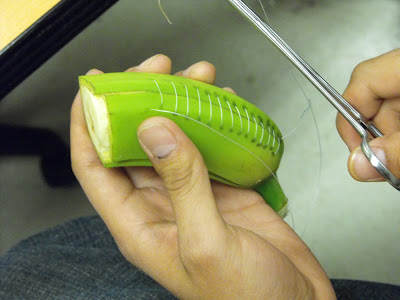 Materials NeededPatient (banana)Suture needleSuture Material (dental floss) Needle holdersPlastic KnifeDirectionsCut banana in half.Peel back banana 2”-3” so there’s 2 sections (don’t peel completely)Thread dental floss into needleSew one side using a Continuous method.Sew the other side using Interrupted method.On the cut end put a purse-string suture.When finished have banana sutures grade by teacher based on the rubric below.Name:________________________________ Hour:___________ Date:______________________Banana Suturing LabMaterials NeededPatient (banana)Suture needleSuture Material (dental floss)Needle holdersPlastic KnifeDirectionsCut banana in half.Peel back banana 2”-3” so there’s 2 sections (don’t peel completely)Thread dental floss into needleSew one side using a Continuous method.Sew the other side using Interrupted method.On the cut end put a purse-string suture.When finished have banana sutures grade by teacher based on the rubric below.GRADING RUBRICGRADING RUBRICGRADING RUBRICContinuous SuturePoints PossiblePoints EarnedUniform evenly-spaced, neat stitches10Knots at both ends5Interrupted SuturePoints PossiblePoints EarnedPoints EarnedUniform evenly-spaced, neat stitches10Knots at each suture10Pure-String SuturePoints PossiblePoints EarnedLoops every ½”10Double floss strung through the loops & tightened5TOTAL50GRADING RUBRICGRADING RUBRICGRADING RUBRICContinuous SuturePoints PossiblePoints EarnedUniform evenly-spaced, neat stitches10Knots at both ends5Interrupted SuturePoints PossiblePoints EarnedPoints EarnedUniform evenly-spaced, neat stitches10Knots at each suture10Pure-String SuturePoints PossiblePoints EarnedLoops every ½”10Double floss strung through the loops & tightened5TOTAL50